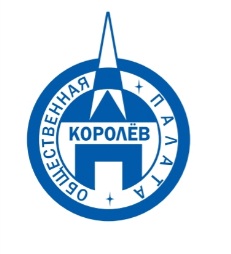 Общественная палата
    г.о. Королёв МО                ул.Калинина, д.12/6Акт
осмотра санитарного содержания контейнерной площадки (КП) 
согласно новому экологическому стандартуМосковская обл. «21» августа 2019 г.г.о.Королев, ул. 50 лет ВЛКСМ, д. №4г________________________________                                                            (адрес КП)Комиссия в составе:  Кошкиной Любови Владимировны, -  председателя комиссии,                      Сильянова Тамара Александровна  – член комиссии,По КП г.о. Королев, ул. 50 лет ВЛКСМ, д. №4г:Результаты осмотра состояния КП комиссией:	Прочее /примечания/выводы: Общественная палата г.о. Королев 21 августа повторно провела мониторинг санитарного содержания контейнерной площадки для сбора ТКО, расположенной по адресу ул. 50 лет ВЛКСМ, д. 4г. Проверка показала - нарушения устранены: территория КП очищена от мусора, в т.ч. от КГМ, но объект не приведен в соответствие требованиям нового экологического стандарта - ограждение КП не окрашено, отсутствует график вывоза, нет информационных наклеек на серых и синем контейнерах. По данным проверки составлен АКТ.Подписи: 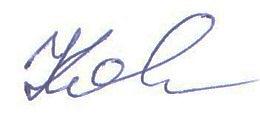 Кошкина Л.В.  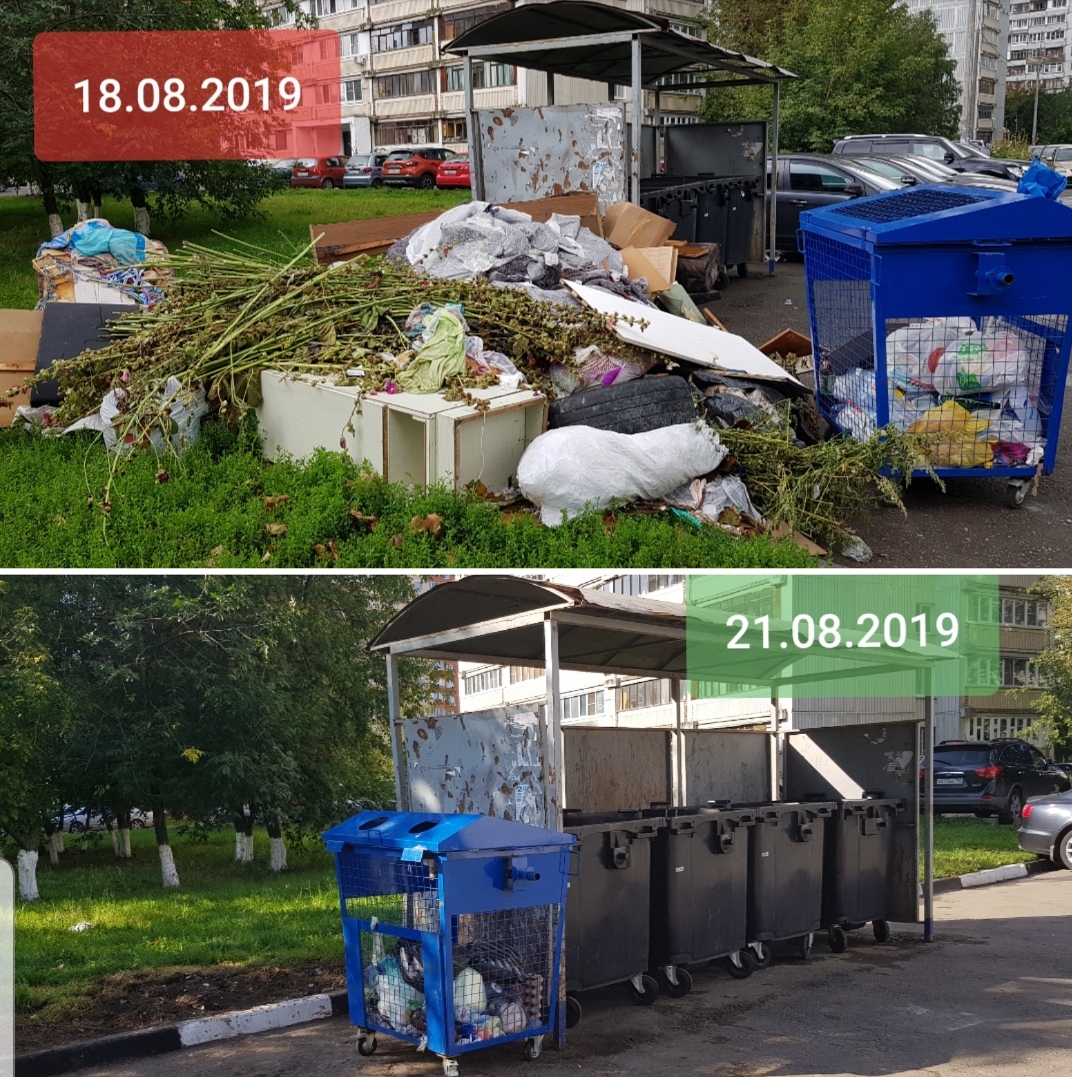 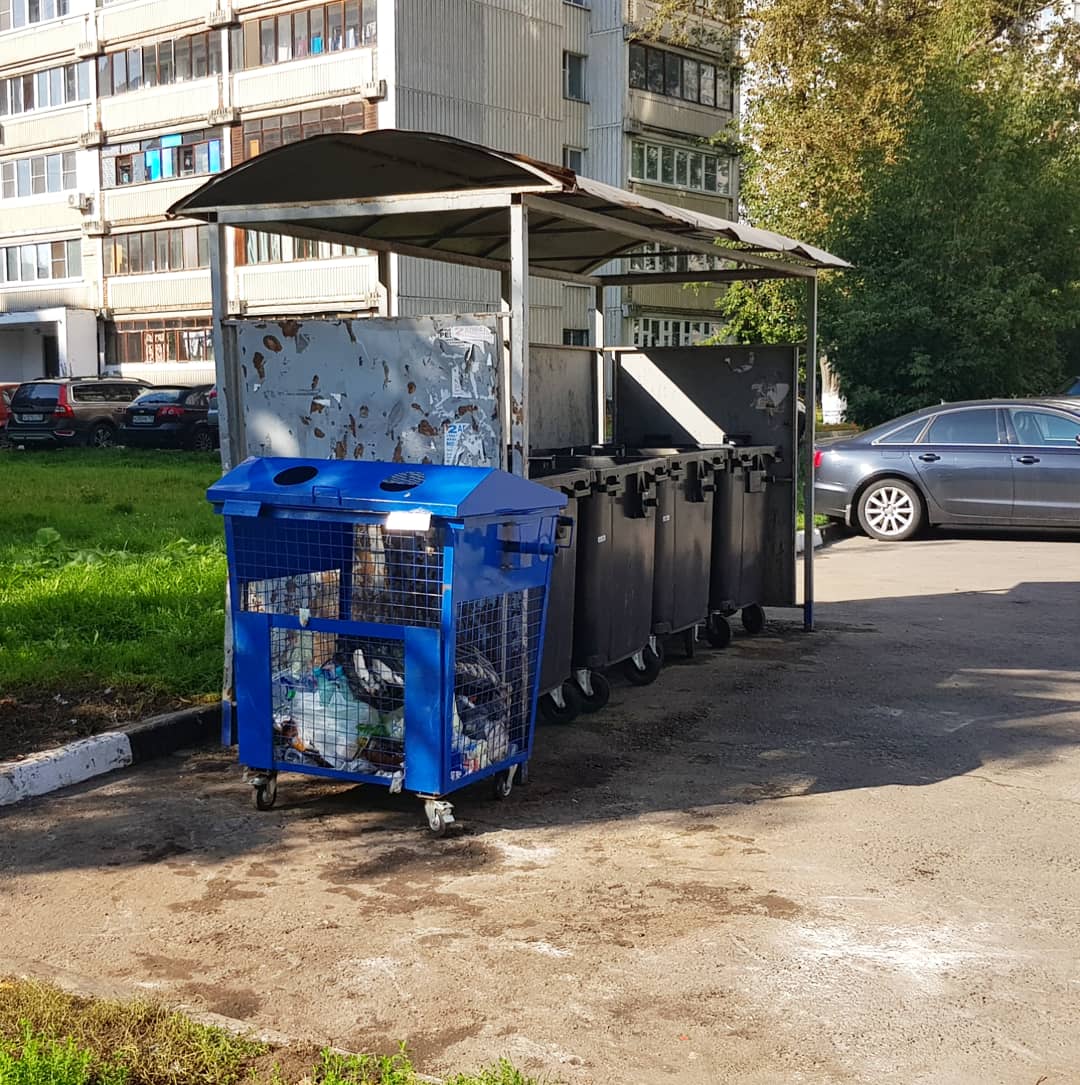 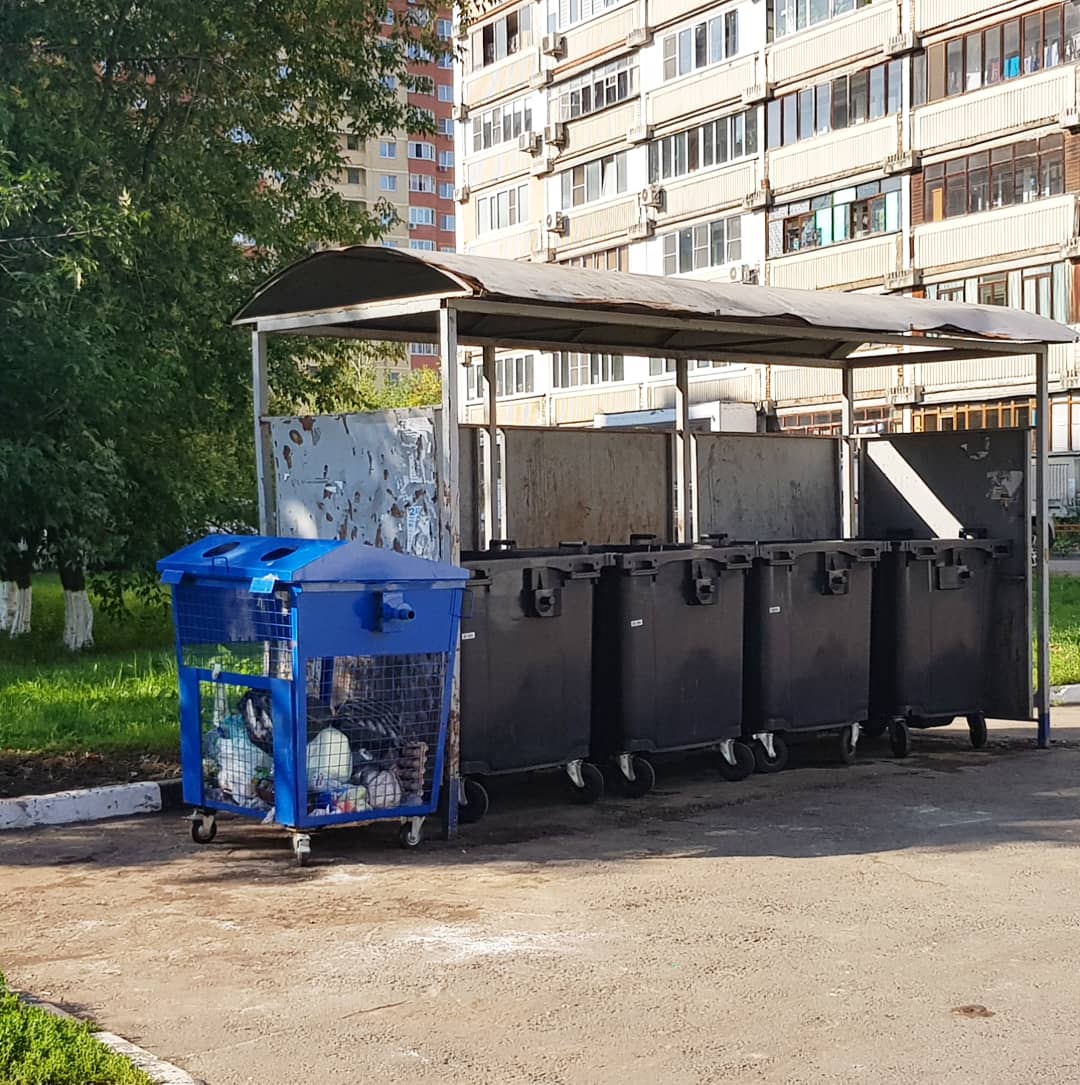 №Критерии оценки контейнерной площадкиБез нарушенийНарушения1Наполнение баков+2Санитарное состояние+3Ограждение с крышей (серые баки под крышей) +4Твёрдое покрытие площадки+5Наличие серых/синих контейнеров (количество)	4/16Наличие контейнера под РСО (синяя сетка)17График вывоза и контактный телефон+8Информирование (наклейки на баках как сортировать)+9Наличие крупногабаритного мусора+